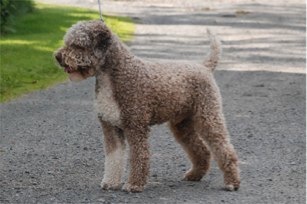 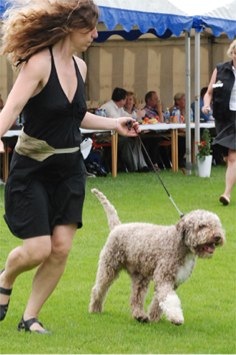 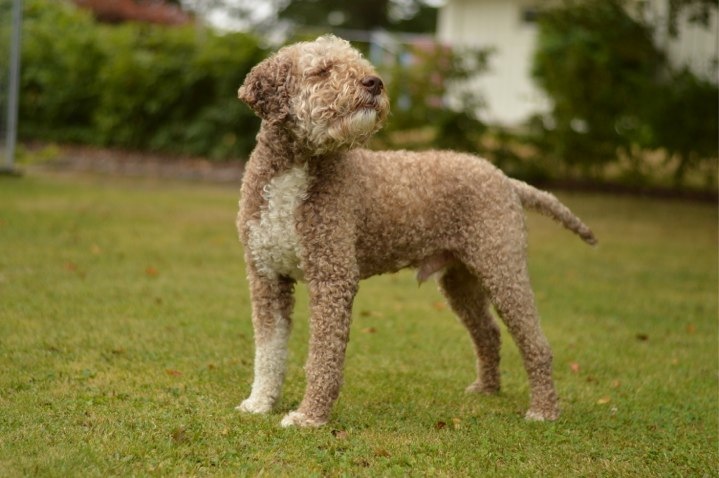 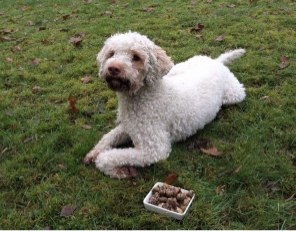 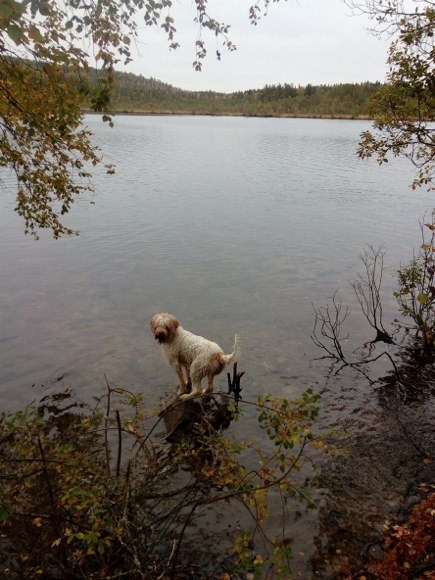 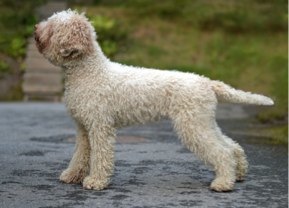 PentujaKevät -18PentujaKevät -18Galottens Humulus Lupulus(NL CH Flavio Clementina v.t. Wie Dach-ie - SE CH Scheffelfältets Zinnia Delle Fornie)Lonkat: A/A (indeksi 124 Ruotsissa)
Silmät: OK (8,5 v iässä) Pentuepilepsia BFJE: normaaliKertymäsairaus SD: normaaliMH-luonnekuvaus: hyväksytty (laukaukset 2)
Näyttelyt: SERTJälkeläisiä Ruotsissa 25Jälkeläisten lonkat: 24 tutkittu, 21 x A, 2 x B, 1 x CJälkeläisten kyynärpäät: 12 tutkittu, kaikilla tulos UA (terveet)Jälkeläisten silmät: 12 tutkittu, kaikilla tulos UA (terveet)Come Se Bella Birbante(Cico - FI CH FIVW-16 NORDVW-17 Etrusca)Lonkat: C/B (indeksi 105 Suomessa)Kyynärät: 0/0Selkä: LTV0, VA0
Silmät: lievä distichiasis (4 v. iässä)
Sydän: OK (4 v. iässä)Pentuepilepsia BFJE: normaaliKertymäsairaus SD: normaaliMH-luonnekuvaus: hyväksytty (laukaukset 4)Käyttäytymisen jalostustarkastus: hyväksytty
Näyttelyt: SERTPentue on Liinalle ensimmäinen. Humle oli voimakastahtoinen pentu, ja vaati aluksi paljon koulutusta ja ohjausta. Aikuisena siitä kouliintui helposti käsiteltävä ja mukava perhekoira. Se tulee toimeen kaikkien kanssa kaikissa tilanteissa ja on hyvällä itseluottamuksella varustettu ja erittäin vakaa, ystävällinen ja hyväntuulinen koira. Humle on kookkaampi uros, jolla on aivan upea turkki ja komea, maskuliininen pää, hyvä etuosa, hyvä matala kinner sekä vakaat liikkeet. Se on ollut koko ikänsä terve koira.Liinasta löytyy temperamenttia, uteliaisuutta, innokkuutta ja sitkeyttä sekä vauhtia, mutta se osaa myös rauhoittua. Se suhtautuu vieraisiin ihmisiin avoimesti ja ottaa vieraat vastaan innokkaasti haukkuen. Liinan kanssa on helppo matkustaa autolla, eikä se välitä, vaikka joutuisi autossa odottelemaan. Liina on taitava nenän käyttäjä, se on kunnostautunut parina syksynä tryffelinetsinnässä, jossa sen mahtava työmoottori on päässyt parhaiten oikeuksiinsa. Liina on ollut perusterve koira satunnaisia korvatulehduksia, yhtä silmätulehdusta ja yhtä vatsatautia lukuunottamatta.